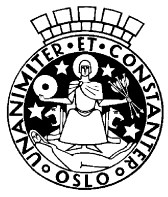 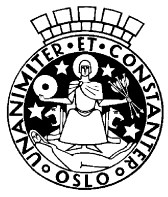  Oslo kommune  Utdanningsetaten  Kongshavn videregående skole Søknad om fratrekk av inntil 10 dagers fravær for skoleåret 2018/2019 Jfr. §3-47 i forskrift til opplæringsloven Jeg ber med dette om at følgende fravær ikke føres på vitnemålet: UTSKRIFT AV FRAVÆR FOR 1. OG 2. TERMIN FRA FRONTER ER VEDLAGT Kongshavn vgs, den ……….
………………………………. elevens underskrift Kontaktlærers avgjørelse:   Det trekkes fra totalt ………. dager og ……… timer  …………………………….. Kontaktlærers underskrift Elev Klasse Fødselsnr: Dato Fraværsårsak Dager Timer Totalt 